기도 텐트는 (Prayer Tent) 무엇인가요?믿는자들이 모여서 원하시는 분들을 위해 기도하는 모임입니다. 당신의 삶에 새로움을 얻으며 환경에서도 기도의 힘으로 회복을 받는 시간입니다. 믿는자들과 (목회자들과도) 편하게 대화하며 삶의 관점을 얻을 수 있는 공간입니다.어떻게 진행이 되나요?1. 먼저 오세요. 하나님이 당신의 요청을 응답 할 것을 기대하시며 기도 제목을 갖고 오시길 바랍니다.2. 우리는 당신의 특정한 기도 요청을 두고 이 시간에 기도할 것입니다.3. 주님은 당신에게 지도와 기도에 대한 응답을 하시길 축원합니다.4. 그 후로 우리와 대화 나누며 어울리셔도 됩니다. 질문이나 개인 상담을 받고 싶으신 분들을 위해 목회자들도 함께 하실 것입니다.BBQ합니다. 함께 즐깁시다.
우리와 함께 어울리시고, 기도의 응답을 받으세요.믿음의 기도는 병든 사람을 낫게 할 것이며 ...
의로운 사람의 기도는 능력이 있고 효과가 있습니다.
(야고보서 5:15-16)“건강한 사람에게는 의사가 필요 없고 병든 사람에게만 의사가 필요하다. 나는 의로운 사람을 부르러 온 것이 아니라 죄인을 부르러 왔다.” (마가복음 2:17)누가 참여 할수 있나요?아무나.아래 처럼 생각하시는 분들 환영합니다:당신이 가장 원하는 것, 필요한 것을 위해 기도 받고 싶으신 분들삶의 새로운 시작을 위한 축복기도를 받고 싶으신 분들사업, 직장, 배우자, 집, 자녀들 등 새로운 삶의 방향을 위해 기도와 인도를 받고 싶으신 분들당신의 아픔을 치료받기 위해 기도 받고 싶으신 분들 (육체, 감정, 영적)서로를 위하여 기도하며 축복하기 원하시는 분들하나님에 대해서 편한 공간에서 알아보고 싶으신 분들 (하나님에 대하여 궁굼한데, 아직 예배에 적응하기 힘드신 분들)그냥 음식먹고 어울리기 원하시는 분들당신을 환영합니다! 이것은 당신을 위한 것입니다.언제 어디서 모이는 것입니까?1155 Hendricks Causeway, Ridgefield, NJ 07657
저녁 6pm-9pm, 세번제 토요일마다 (정확한 날짜는 웹페이지에 있는 달력을 참조하세요).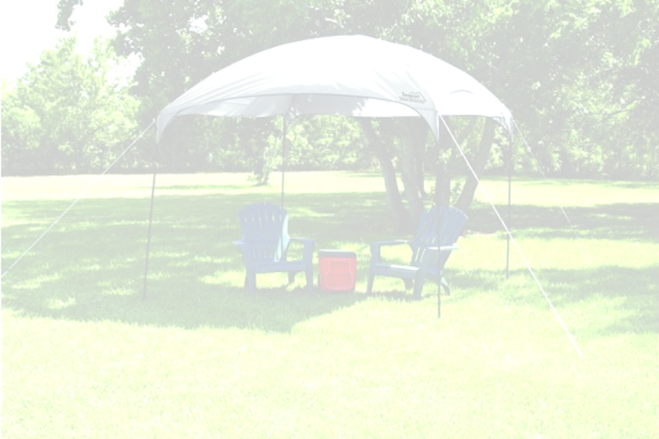 다른 서로에게 사역의 모임들은 아래 웹페이지를 참조하시면 됩니다.
http://www.to1another.com당신의 삶에 변화를 원하십니까?당신은 인생에서 열정을 잃었습니까? 당신의 길이 막혔다고 생각하시나요? 당신은 기쁨을 찾고 싶은가요?당신은 돈이 필요하신가요, 재무 안정성, 직장이 필요하신가요?당신은 삶에 대한 혼란이 있습니까? 당신은 삶에 더 큰 의미를 찾고 있습니까?당신은 육체적, 감정적, 또는 영적인 아픔에서 치유를 받고 싶은가요?당신의 관계들에서 회복을
경험하고 싶나요?당신은 극복하기 어려운
어떤 투쟁이 있습니까?우리가 당신을 위해 기도 드리겠습니다. 우리 하나님은 전능하신 분입니다. 그 분에게는 불가능한 것이 전혀 없습니다.
http://www.prayertents.com	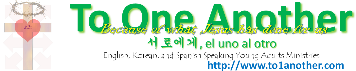 기도의 능력
그리고, 당신의 기도를 응답 받는 방법
기도는 위대한 힘이 있습니다. 기도를 통해 예기치 않은 일들도 이루어지도록 하나님이 허락하실 수 있습니다.치료, 회복, 축복을 당신이 누릴 수 있습니다그러나 조건이 있습니다. 하나님은 의로운 자들의 기도를 들으십니다 (하나님과 서로에게 맞는 관계를 갖은 자들)의로운 자들이 기도하면, 당신의 삶에서,
환경에서 까지도 변화를 볼 것입니다.어떤 사람들이 기도의 응답을 받을까요? 상하고 통회하는 마음을 갖인 자, 자신을 포기하며 (자립심) 하나님만 의지하는 자들입니다. 만물을 창조하신 하나님이 당신에게 응답을 요구하실 것입니다, 그리고 그 응답은 순종입니다. 성경에는 이렇게 자신의 것들을 모두 버리고 하나님을 따른 사람들이 등장합니다 (아브라함, 다윗, 예수님의 제자들을 생각해보세요), 그리고 이들의 삶도 완전히 변하였고 환경들까지도 전보다 훨 좋게 변하였습니다. 하나님도 당신에게 그 똑같은 응답을 요구 하실 것입니다.이렇게 생각해보세요. 당신이 어디를 가고 싶어요, 당신의 삶에 가장 좋은 길로. 그렇지만 어떻게 가는 지 모릅니다. 당신의 떠오르는 생각을 따라 갑니다. 그러나 실은 그 길을 모르니까 아쉽게도 반대 방향으로 가고 있습니다. 어떤 분이 이 길을 아신다면 (당신은 아직도 모르지만), 당신이 이 분의 인도함에 순종하는 것이 좋은 것이 아닐까요? 당신의 완고한 생각으로 이 조언을 무시한다면 계속 가던 잘 못 된 길로 걸어가게 됩니다. 그러나, 당신의 자립심을 버리며 좋은 인도자를 신뢰한다면 이 복잡한 삶의 길을 올바르게 갈 수 있습니다. 이 신뢰로 (믿음으로) 당신의 전에 살던 방식을 내려 놓고 (이것이 회개라고합니다) 따르는 것이 순종이라고 하는 것입니다. 당신이 전에 살던 방식대로 살겠다는데 하나님이 어떻게 당신을 축복할 수 있을까요 (당신의 사업, 결혼, 자녀들의 진로, 등)?예수님이 당신을 위한 좋은 인도자입니다. 당신의 가장 깊은 갈망과 필요를 확실하게 채워 주실 것입니다. 질문은, 주님이 인도하시는 대로 당신은 신뢰하며 순종할 것입니까? 함께 기도하러 오실 때 이 순종하는 마음으로 오시길 바랍니다. (이것이 힘들다면 지금 부터 순종할 수 있는 마음을 달라고 기도하세요). 예수님은 당신을 아시며, 삶의 가장 좋은 길로 당신을 인도하시고 싶어하십니다.믿음의 기도는 병든 사람을 낫게 할 것이며 주님께서도 그를 일으켜 주실 것입니다. 혹시 그가 죄를 지었더라도 용서를 받을 것입니다. 그러므로 여러분은 서로 죄를 고백하고 병이 낫도록 서로 기도하십시오. 의로운 사람의 기도는 능력이 있고 효과가 있습니다. (야고보서 5:15-16)하나님이 원하시는 제사는 상한 심령입니다. 주께서는 겸손하게 뉘우치며 회개하는 마음을 업신여기지 않을 것입니다. (시편 51:17)그러고서 예수님은 모든 사람에게 이렇게 말씀하셨다. “누구든지 나를 따라오려거든 자기를 버리고 날마다 제 십자가를 지고 나를 따르라. 자기 생명을 구하고자 하는 사람은 잃을 것이며 나를 위해 자기 생명을 버리는 사람은 얻을 것이다. (누가복음 9:23-24)복음 101하나님의 은혜로, 예수님이 우리의 죄의 값을 받으셨습니다. 그러므로, 우리는 하나님과 풍부한 관계를 맺을 수 있습니다. 우리와 함께 하시며 인도해주실 것입니다.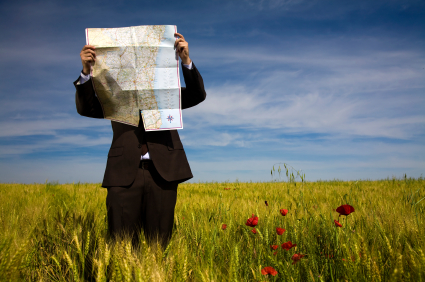 하나님으로 시작합니다.하나님과 함께 걸으며 하나님의 임제하심을 즐기며 사는 것이 우리의 원레의 모습이였습니다.그렇지만 죄가 끼었기 때문에 하나님과의 관계가 무너젔습니다 (로마서 3:23, 6:23)예수님이 우리의 죄 대신 죽으셔서 하나님과의 관계가 다시 회복 된것입니다. (로마서 5:8, 고린도후서 5:21)이제는 하나님과 함께 걸을 수 있으며 하나님의 좋으심을 지금과 영원토록 즐길 수 있습니다 (로마서 8:38-39, 마태복음 28:20)서로를 위한 기도 규칙(안전)한 기도 연습장입니다.
우린 언제나 자라고 있습니다. 어떤 실수가 있던지 사랑으로 덮어 주시기 바랍니다(비판)하지 맙시다
사랑하는 마음, 축복하는 마음으로 기도 합시다(비밀)을 지켜줍시다
성전 안에서 있던 일을 밖에서 나누지 마세요(솔직함과 믿음)으로 기도 합시다
겸손한 자세에서 하나님이 놀라운 일을 할 것을 믿으며 기도합시다거기서 봐요!